Vārds, Uzvārds, PK………………………., vecums gados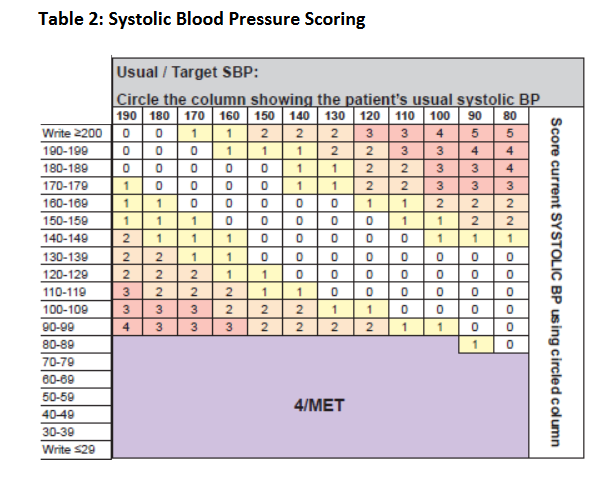 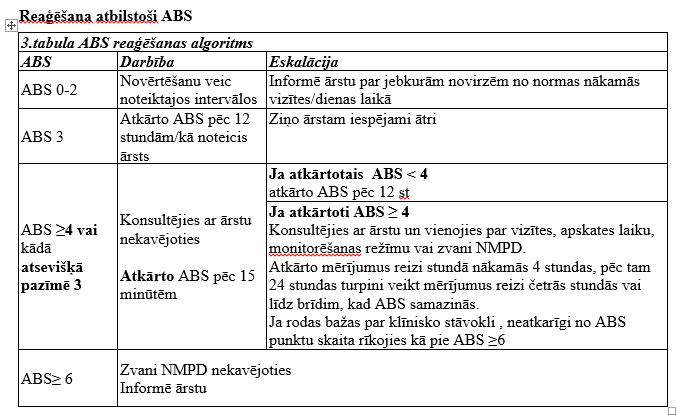 Datums29.12.29.12.Laiks plkst.8:0020:00Elpošanas frekvence (EF)2230  EF - ABS12Skābekļa saturācija (So2)9693 So2 - ABS01Temperatūra (t)3836,5 T- ABS10Sirdsdarbības frekvence (SF)90129SF - ABS02Apziņas/aktivitātes līmenis (AA)M AA - ABS00Asinsspiediens (AS)143150AA - ABS00ABS punkti kopāDiurēze kopš iepr.mērījumaSāpesVemšana- kopš iepr.mērījumaVēdera izeja- kopš iepr.mērījumaUzņemtais šķidrums kopš iepr.mērījumaSaņem skābekli l/minZiņots ārstam-dr…(SAC/NMPD)ABS3210*123Elpošanas frekvence≤89-2021-2425-30≥31Skābekļa saturācija≤9293-94≥95Temperatūra≤34.034.1-35.035.1-36.036.1-37.938.0-38.5≥38.6Sirdsdarbības fekvence≤3940-4950-99100-109110-129≥130Apziņas/aktivitātes līmenisMožsApātisks/ apjucisVāji reaģē/ nereaģē